Monthly leave forecast by staff faculty and instructors for the month of ____________  2022Name of faculty, instructor/Staff/  :   Mr/Mrs/Ms___________________________________________________________________Designation_______________________  Department:_________________________    Date of Submission:__________________Date :									Signature of individualPlace:  New Delhi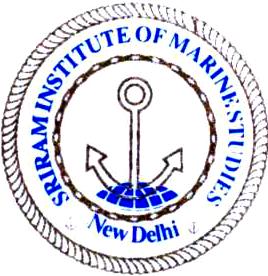        Sriram Institute of Marine Studies Approved by the DG Shipping, Ministry of Shipping, Govt. of India. Affiliated to Indian Maritime University Chennai, Certified ISO 9001:2015 By Indian Register of Shipping {IRS} MTI Unique id : 101005DateDayDateDayDateDayDateDayDateDay1Tues07Mon14Mon21Mon28Mon2Wednes08Tuesday15Tuesday22Tuesday29Tuesday3Thurs09Wed16Wed23Wed30Wed4Friday10Thurs17Thurs24Thurs31Thurs5Saturday11Friday18Friday25Friday12Saturday19Saturday26Saturday{a}No of days leave proposed{b}Type of leave applied{c}Balance C/F for the year 2022  